INDICAÇÃO Nº 2144/2020Sugere ao Poder Executivo Municipal que realize serviços de aumentar a vazão na boca-de-lobo localizado na Rua Benedito da Costa Machado em frente ao número 395 no Bairro Jardim Conceição.Excelentíssimo Senhor Prefeito Municipal, Nos termos do Art. 108 do Regimento Interno desta Casa de Leis, dirijo-me a Vossa Excelência para sugerir ao setor competente que proceda serviços para aumentar a vazão na boca-de-lobo localizado na Rua Benedito da Costa Machado em frente ao número 395 no Bairro Jardim Conceição, neste município.Justificativa:Conforme a foto em Anexo, onde se localiza a boca de lobo constatado através de visita “in loco” por este Vereador, esta boca de lobo encontra-se precisando de aumento da vazão na boca de lobo, está causando transtorno aos moradores, contudo referido bueiro vem transbordando devido a vasão ser pequena.Plenário “Dr. Tancredo Neves”, em 14 de outubro de 2.020.CLÁUDIO PERESSIMVereador – Vice Presidente-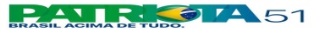 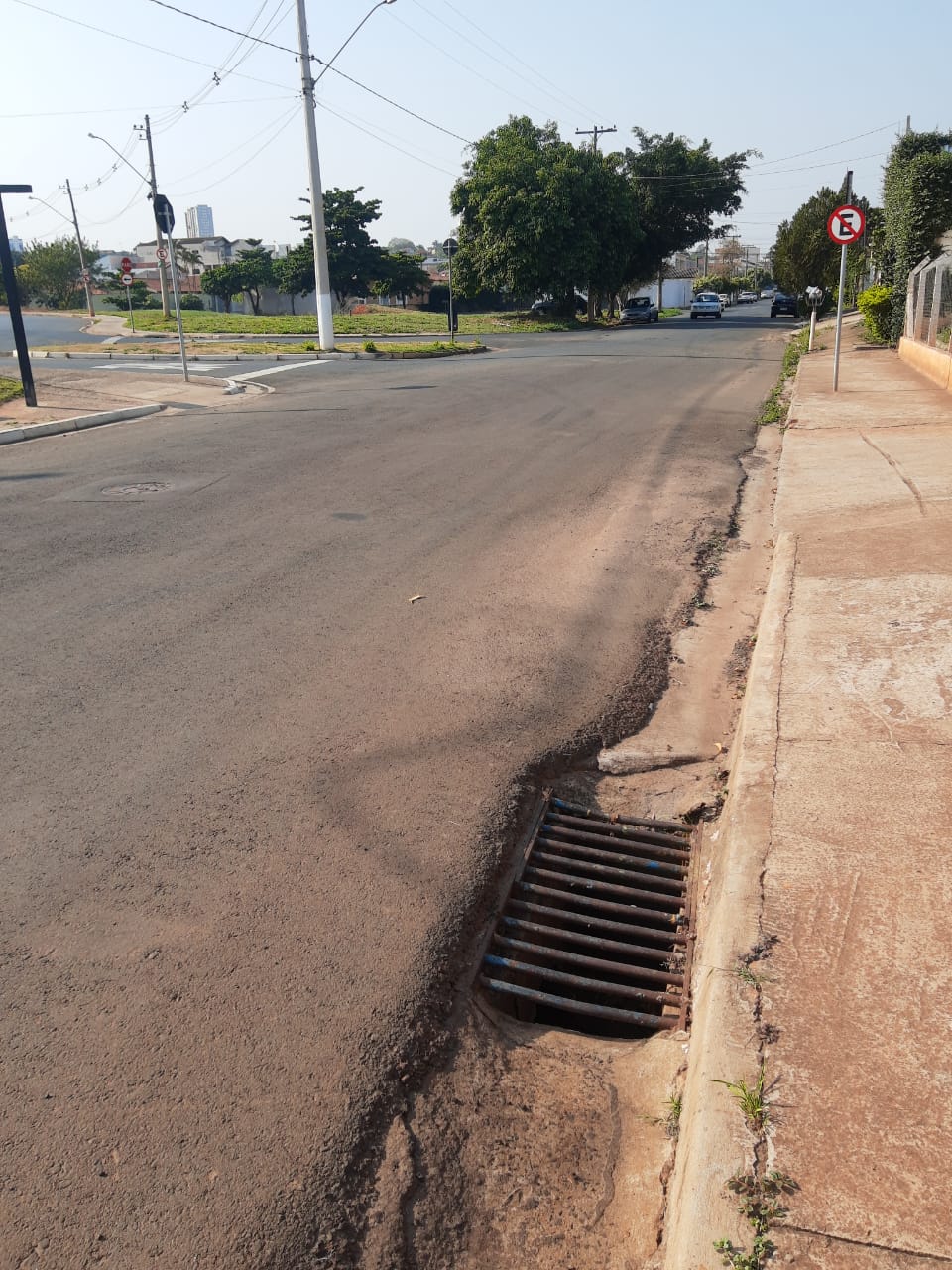 